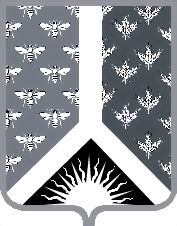 СОВЕТ НАРОДНЫХ ДЕПУТАТОВ НОВОКУЗНЕЦКОГО МУНИЦИПАЛЬНОГО РАЙОНАР Е Ш Е Н И Еот 17 марта 2015 года № 176О прекращении полномочий председателя Совета народных депутатов Новокузнецкого муниципального района Шестопаловой Ольги Гавриловны	На основании письменного заявления председателя Совета народных депутатов Новокузнецкого муниципального района Шестопаловой Ольги Гавриловны об отставке по собственному желанию с должности председателя Совета народных депутатов Новокузнецкого муниципального района, и руководствуясь частью 8 статьи 29 Устава муниципального образования «Новокузнецкий муниципальный район»,  пунктом 4 статьи 8 Регламента Совета народных депутатов Новокузнецкого муниципального района, Совет народных депутатов Новокузнецкого муниципального районаР Е Ш И Л:     1. Прекратить полномочия председателя Совета народных депутатов Новокузнецкого муниципального района Шестопаловой Ольги Гавриловны с 31 марта 2015 года.2. Опубликовать настоящее Решение в Новокузнецкой районной газете «Сельские вести».	3. Контроль за исполнением настоящего Решения возложить на комиссию по вопросам местного самоуправления Совета народных депутатов Новокузнецкого муниципального района.	4. Настоящее Решение вступает в силу со дня его принятия. Председатель Совета народных депутатов Новокузнецкого муниципального района                                                                      О. Г. Шестопалова                                                                   